Max MustermannMusterstraße 12312345 Musterstadtmax@mustermann.de0171 23456789Weinbau GmbHName NachnameStraße 12312345 MusterstadtMusterstadt, 14.06.2022 Bewerbung als WinzerKennnummer 123456Sehr geehrte Damen und Herren,da ich in Kürze meine Ausbildung zum Winzer beende, suche ich nach einer Möglichkeit, in meinen Traumberuf einzusteigen. Im Rahmen meiner Ausbildung durfte ich in allen Bereichen der Weinherstellung Erfahrungen sammeln. Dabei wurde für mich deutlich, dass ich mich insbesondere der Weinverarbeitung und Qualitätsüberprüfung zugehörig fühle. Die Erzeugung feiner Geschmacksnoten und hochwertiger Weine ist meine Leidenschaft. Der hohe Qualitätsstandard Ihrer Weine bietet mir die perfekte Herausforderung, um auf diesem Gebiet meine Karriere zu starten. Im Laufe meiner Ausbildung zum Winzer habe ich meine Leidenschaft für die Pflege von Pflanzen und mein großes Interesse an bio-chemischen Prozessen ideal einbringen können. Durch meine vielfältigen Kenntnisgebiete bin ich in allen Bereichen des Weinbaus und der Verarbeitung einsetzbar. In Ihrem Betrieb werde ich mich engagiert dafür einsetzen, die Ernteerträge zu steigern und die Qualität zu sichern. Bei der Verarbeitung ihres Weines dienen mir nur die höchsten Qualitätsstandards als Messlatte. Während der Ausbildung war ich bereits mit vielen Herausforderungen konfrontiert und habe im Umgang mit schwierigen Wetterlagen und dem Management der Weinernte meine Stressresistenz und meine Teamfähigkeit unter Beweis gestellt. Dadurch konnte ich bereits eine selbstständige und selbstbewusste Arbeitsweise entwickeln, doch Weiterbildungen stehe ich stets offen gegenüber.Ich freue mich auf Ihre Rückmeldung und stelle mich gerne auch persönlich bei Ihnen vor.
Mit freundlichen Grüßen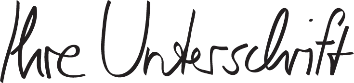 Max Mustermann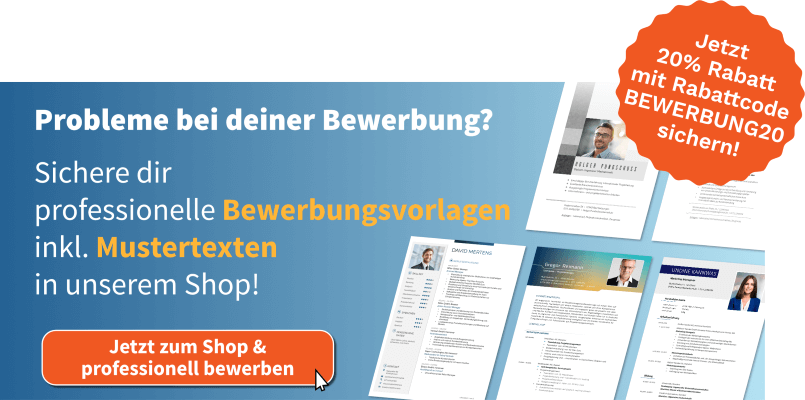 https://shop.bewerbung.net/collections/professionelle-bewerbungsvorlagen-designs